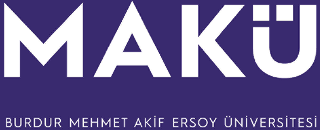 BURDUR MEHMET AKİF ERSOY ÜNİVERSİTESİEĞİTİM BİLİMLERİ ENSTİTÜSÜDANIŞMANI ATAMASIİŞ AKIŞ ŞEMASI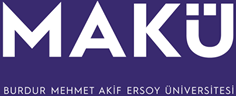 